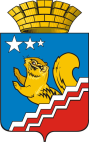 АДМИНИСТРАЦИЯ ВОЛЧАНСКОГО ГОРОДСКОГО ОКРУГАПРОТОКОЛзаочного заседанияАНТИТЕРРОРИСТИЧЕСКАЯ КОМИССИЯВОЛЧАНСКОГО ГОРОДСКОГО ОКРУГАот 10.12.2020г.                                                                                                    № 4Председатель - глава  Волчанского городского округа  Вервейн А.В.  Секретарь комиссии  -  Карелина Т.Б. - специалист 1 категории по ГО и ЧС, мобилизационной работе администрации Волчанского городского округаI. Об утверждении повестки заседания антитеррористической комиссии                                       в Волчанском городском округе                                          И.В.БородулинаПо результатам голосования повестка дня заседания Комиссии утверждена.II. О мерах по предотвращению террористических угроз в период подготовки  и проведения мероприятий посвященных празднованию Нового года и Рождества Христова И.В.БородулинаПринять к сведению доклад заместителя главы администрации Волчанского городского округа – Бородулиной И.В. «О принятых мерах органом местного самоуправления Волчанского городского округа при подготовке и проведении новогодних и рождественских праздников», начальника ОеП № 10 МО МВД России «Краснотурьинский»  Жданова П.О. «О мерах по предотвращению террористических угроз в период подготовки и проведения мероприятий посвященных празднованию Нового года и Рождества Христова»2. Рекомендовать начальнику ОеП № 10 МО МВД России «Краснотурьинский» П.О.Жданову:2.1.в целях обеспечения антитеррористической безопасности населения Волчанского округа, организовать проверку бесхозных и строящихся домов                 на территории Волчанского городского округа на предмет выявления самодельных взрывных устройств, взрывоопасных и других подозрительных предметов;Срок до 30.12.20202.2.организовать совместно с директорами школ, сотрудниками МКУК КДЦ, настоятелем храма «Николая Чудотворца» проверки объектов (территорий) на предмет их антитеррористической защищенности;Срок до 30.12.20202.3.организовать проверку готовности сотрудников полиции к реагированию на изменение оперативной обстановки на территории Волчанского городского округа. Срок до30.12.20202.4. Специалисту 1 категории отдела ГО и ЧС администрации Волчанского городского округа Карелиной Т.Б.: организовать разработку следующих нормативных актов с учётом действующего Указа Губернатора Свердловской области от 18.03.2020 № 100-УГ «О введении на территории Свердловской области режима повышенной готовности и принятии дополнительных мер по защите населения от новой коронавирусной инфекции (2019-nCoV)» и размещение на официальном сайте Волчанского городского округа сети «Интернет» следующих нормативных актов:- О порядке согласования и проведения мероприятий с применением пиротехнических изделий на территории Волчанского городского округа;- Об обеспечении комплексной безопасности населения в период проведения мероприятий, посвященных празднованию Нового года и Рождества Христова   в Волчанском городском округе.Срок до 20.12.20202.5. заместителю главы администрации Волчанского городского округа Бородулиной И.В. подготовить распоряжение главы Волчанского городского округа об усилении мер безопасности в праздничные и каникулярные дни.Срок до 20.12.2020По результатам голосования решения приняты единогласно.III. О состоянии АТЗ объектов топливно – энергетического комплекса, организаций, находящихся в муниципальной собственности и мерах по устранению  их недостатков  и по ее совершенствованию.Теняева Е.Г.По вопросу АТЗ объектов     топливно – энергетического комплекса, мерах по устранению их недостатков и по ее совершенствованию члены  антитеррористической комиссии в Волчанском городском округе решили заслушать директора МУП «ВТЭК» в 2021 году.Срок  I-III квартал 2021 года.Заместителю главы администрации Волчанского городского округа Бородулиной И.В. организовать осмотр организаций (территорий), находящихся в ведении ОМС Волчанского городского округа на предмет организации их антитеррористической защищенности. Принять меры к устранению выявленных нарушений.Срок до 30.12.2020обеспечить организацию и проведение инструктажей должностных лиц, ответственных за антитеррористическую безопасность подведомственных объектов,      о мерах безопасности при угрозе совершения террористических актов  и чрезвычайных ситуациях; Директору МУП «ВТЭК» Теняевой Е.Г. предоставить информацию в антитеррористическую комиссию в Волчанском городском округе о результатах организации исполнения п.3 протокола заочного совместного заседания антитеррористической комиссии в Свердловской области   и оперативного штаба в Свердловской области от 30.04.2020 № 2 (категорирование и паспортизация объектов водоснабжения Волчанского городского округа, включённых в перечень объектов водоснабжения и водоотведения на территории  Свердловской области, подлежащих категорированию, утвержденный  распоряжением Губернатора Свердловской области от 06.09.2019 № 199-РГ/ДСП "Об утверждении перечня объектов водоснабжения и водоотведения на территории Свердловской области, подлежащих категорированию").Срок до 30.12.2020По результатам голосования решения приняты единогласно. IV.О принимаемых мерах по предупреждению и пресечению попыток вербовки граждан со стороны международных террористических организаций. О состоянии иммиграционных процессов на территории Волчанского городского округа, расположенного на территории Свердловской области, о состоянии работы по профилактике правонарушений в местах массовой регистрации иностранных граждан, с проведением анализа состояния иммиграционных процессов на территории Волчанского городского округа  и достаточности принимаемых мер по недопущению  использования иммиграционных  каналов для  распространения идеологии  терроризмаП.О.ЖдановПринять к сведению доклад начальника отделения полиции № 10   МО МВД России «Краснотурьинский» П.О.Шубина.Рекомендовать начальнику отделения полиции №10 Жданову П.О.:2.1.осуществлять постоянный контроль за состоянием иммиграционных процессов на территории Волчанского городского округа, осуществлять профилактику правонарушений в местах массовой регистрации иностранных граждан. Срок- постоянно.По результатам голосования решения приняты единогласно.V. О реализации Комплексного плана мероприятий по противодействию идеологии терроризма в Свердловской области с              дополнениями и изменениями на 2019-2023 годыТ.Б.Карелина, О.В.Адельфинская1.Принять к сведению доклады секретаря антитеррористической комиссии в Волчанском городском округе Карелиной Т.Б., начальника отдела образования Адельфинской О.В. «О реализации Комплексного плана мероприятий по противодействию идеологии терроризма в Свердловской области с дополнениями и изменениями на 2019 -2023 годы.2. Членам антитеррористической комиссии в Волчанском городском округе  и органу местного самоуправления Волчанского городского округа, в пределах имеющихся полномочий, принять меры к организации исполнения мероприятий Комплексного плана противодействия идеологии терроризма в Свердловской области с дополнениями и изменениями на 2019-2023 годы (далее – Комплексный план).Срок – постоянно.По результатам голосования решения приняты единогласно.VI. О результатах деятельности антитеррористической комиссии в Волчанском  городском   округе в 2020 году, основных задачах и утверждении Плана работы АТК В Волчанском городском округе на 2121 годТ.Б.Карелина1.Принять к сведению доклад секретаря антитеррористической комиссии в Волчанском городском округе Карелиной Т.Б.2. Рекомендовать секретарю антитеррористической комиссии в Волчанском городском округе обеспечить в 2021 году своевременный сбор и предоставление в аппарат АТК в Свердловской области информации о ходе исполнений решений антитеррористической комиссии в Свердловской области и антитеррористической комиссии в Волчанском городском округе.2.1. Утвердить план работы антитеррористической комиссии на 2021 год. 2.2. Считать исполненными и снять с контроля поручения предусмотренные подпунктами 1 разделов V – VI протокола № 3 от 12.09.2020, подпункт 3 раздела II, пункт 1раздела IV, пункт 1 раздела V, пункт 1 раздела VI протокола № 2 от 29 июня 2020,  пункт 1 раздела II протокола от 26 марта 2020.Срок – до 1 декабря 2020 года.  По результатам голосования решения приняты единогласно.По результатам голосования решение принято: «за» - единогласноО результатах исполнения мероприятий, указанных в настоящем протоколе, информировать секретаря антитеррористической комиссии Волчанского городского округа.Срок – не позднее трех рабочих дней со дня истечения срока исполнения соответствующего мероприятия.Контроль за исполнением настоящего протокола возложить на секретаря антитеррористической комиссии Волчанского городского округа.Председатель                                                                                  А.В.Вервейн